PRIVACY POLICY – SITO WEBDocumento informativo ai sensi e per gli effetti di cui all’art. 13 del Regolamento (UE) 2016/679 (GDPR)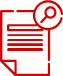 PERCHÉ QUESTE INFORMAZIONI?Ai sensi del Regolamento (UE) 2016/679 (di seguito "GDPR"), questa pagina descrive le modalità di trattamento dei dati personali.  Si tratta di un’informativa che è resa ai sensi dell’art. 13 GDPR. L’informativa non è da considerarsi valida per altri siti web di terzi, eventualmente consultabili tramite links presenti su questo sito internet, per i quali non ci si assume alcuna responsabilità. Dati personali trattabiliDati personali: qualsiasi informazione riguardante una persona fisica identificata o identificabile («interessato»); si considera identificabile la persona fisica che può essere identificata, direttamente o indirettamente, con particolare riferimento a un identificativo come il nome, un numero di identificazione, dati relativi all’ubicazione, un identificativo online o a uno o più elementi caratteristici della sua identità fisica, fisiologica, genetica, psichica, economica, culturale o sociale (C26, C27, C30 GDPR).Dati di contraenti/utenti.Dati di navigazione: i sistemi informatici e le procedure software preposte al funzionamento di questo sito acquisiscono, nel corso del loro normale esercizio, alcuni dati personali la cui trasmissione è implicita nell'uso dei protocolli di comunicazione di Internet. In questa categoria di dati rientrano gli indirizzi IP o i nomi a dominio dei computer e dei terminali utilizzati dagli utenti, gli indirizzi in notazione URI/URL (Uniform Resource Identifier/Locator) delle risorse richieste, l'orario della richiesta, il metodo utilizzato nel sottoporre la richiesta al server, la dimensione del file ottenuto in risposta, il codice numerico indicante lo stato della risposta data dal server (buon fine, errore, ecc.) ed altri parametri relativi al sistema operativo e all'ambiente informatico dell'utente.Dati comunicati volontariamente: l'invio facoltativo, esplicito e volontario di messaggi agli indirizzi di contatto indicati su questo sito e/o la compilazione di form di raccolta dati comporta la successiva acquisizione dell'indirizzo del mittente, necessario per rispondere alle richieste, nonché degli eventuali altri dati personali inseriti.Informazioni circa il trattamento dei dati personali effettuato attraverso le piattaforme di Social Media Circa i trattamenti di dati personali effettuati dai gestori delle piattaforme di Social Media utilizzate dal Titolare, si rimanda alle informazioni da questi rese attraverso le rispettive privacy policy. Il Titolare tratta i dati personali conferiti dall'utenza attraverso le pagine delle piattaforme di Social Media dedicate, per gestire le interazioni con l'utenza (commenti, post pubblici, etc.) e nel rispetto della normativa vigente.Informative specificheInformative specifiche potrebbero essere presenti nelle pagine del Sito in relazione a particolari servizi o trattamenti dei dati forniti.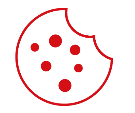 COOKIE E ALTRI SISTEMI DI TRACCIAMENTO. COSA SONO? A COSA SERVONO?Per i Cookie e altri sistemi di tracciamento si veda la cookies policy riportata nel footer del sito.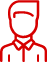 1.CHI È IL TITOLARE DEL TRATTAMENTO DATI? COME CONTATTARLO?Il Titolare del trattamento dati è SCUOLA DELL’INFANZIA EMMA PEREGO OSCULATI, con sede legale in Via Giovanni XXIII n. 8, 22040 Brenna (Co), nella persona del suo Legale Rappresentante pro-tempore, che potrà contattare per qualsiasi informazione tramite telefono: +39.031.797160, e-mail: cdabrenna.infanzia@gmail.com 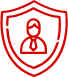 IL RESPONSABILE DELLA PROTEZIONE DEI DATI È STATO NOMINATO? QUALI SONO I SUOI DATI DI CONTATTO?SCUOLA DELL’INFANZIA EMMA PEREGO OSCULATI ha nominato il proprio Responsabile della protezione dei dati (RPD/DPO - Data Protection Officer) ai sensi degli artt. 37, 38 e 39 del GDPR. Il DPO è reperibile presso la sede del Titolare sopra indicata e via e-mail scrivendo a: dpo.infanziaosculati@dpoprofessionalservice.it2. FINALITÀ DEL TRATTAMENTO, BASE GIURIDICA, PERIODO DI CONSERVAZIONE DEI DATI, NATURA DEL CONFERIMENTOOltre che per la navigazione, i dati personali saranno trattati per: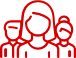 3. A CHI VERRANNO COMUNICATI I DATI PERSONALI? DESTINATARI DEI DATII dati personali saranno comunicati a soggetti che tratteranno i dati in qualità di Titolari autonomi del trattamento, o Responsabili del trattamento (art. 28 GDPR) e trattati da persone fisiche (art. 29 GDPR) che agiscono sotto l’autorità del Titolare e dei Responsabili sulla base di specifiche istruzioni fornite in ordine a finalità e modalità del trattamento. I dati saranno comunicati a destinatari appartenenti alle seguenti categorie:Soggetti con sede in Italia, che forniscono servizi per il sito web e delle reti di comunicazione, ivi comprese posta elettronica, host e gestione sito internet;Autorità competenti per adempimenti di obblighi di legge e/o di disposizioni di organi pubblici, su richiesta.L’elenco dei Responsabili del trattamento art. 28 è disponibile scrivendo a cdabrenna.infanzia@gmail.com o agli altri recapiti sopra indicati.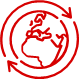 4. I DATI SARANNO TRASFERITI IN PAESI NON SEE?I dati personali saranno trasferiti in base agli articoli 44 e ss. del GDPR, in particolare: - art. 45 GDPR verso Paesi terzi organizzazioni internazionali per cui la Commissione è intervenuta con una valutazione di adeguatezza: Paese Stati Uniti d’America;Per avere informazioni circa le garanzie inerenti il trasferimento di dati fuori dal SEE, gli interessati possono scrivere a cdabrenna.infanzia@gmail.com.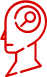  5. VI È UN PROCESSO AUTOMATIZZATO?I dati personali saranno sottoposti a trattamento manuale tradizionale, elettronico e automatizzato. Si precisa che non si effettuano processi decisionali completamente automatizzati.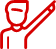 6. QUALI SONO I SUOI DIRITTI? COME PUÒ ESERCITARLI?Gli interessati potranno far valere i propri diritti come espressi dagli artt. 15 e s.s. GDPR, contattando il DPO/RPD all’indirizzo e-mail: dpo.infanziaosculati@dpoprofessionalservice.it o rivolgendosi al Titolare del trattamento all’indirizzo e-mail: cdabrenna.infanzia@gmail.com, o scrivendo ai contatti sopra indicati. Il titolare garantisce agli interessati la possibilità di richiedere, in qualunque momento, l’accesso ai propri dati personali (art.15), la rettifica (art.16), la cancellazione degli stessi (art.17), la limitazione del trattamento (art.18). Il titolare del trattamento comunica (art. 19), a ciascuno dei destinatari cui sono stati trasmessi i dati personali, le eventuali rettifiche o cancellazioni o limitazioni del trattamento effettuate. Il titolare del trattamento comunica agli interessati che ne facciano richiesta tali destinatari. Il titolare garantisce il diritto alla portabilità (art.20) e, in caso di richieste ai sensi dell’art.20, fornirà agli interessati i dati in un formato strutturato, di uso comune e leggibile da dispositivo automatico. È riconosciuto agli interessati il diritto di opporsi (art.21), in qualsiasi momento, al trattamento dei dati basato sul legittimo interesse, scrivendo ai contatti sopra riportati con oggetto “opposizione”. In caso di esercizio del diritto di opposizione al trattamento basato sul legittimo interesse, il titolare riconosce agli interessati la possibilità di ottenere, su richiesta, informazioni sul test di bilanciamento effettuato. Nel caso in cui gli interessati ritengano che il trattamento dei dati personali effettuato dal Titolare avvenga in violazione di quanto previsto dal Regolamento (UE) 2016/679, sono liberi di presentare un reclamo all’Autorità nazionale di controllo, in particolare nello Stato membro in cui risiedono abitualmente o lavorano, oppure nel luogo ove si è verificata la presunta violazione del Regolamento (Garante Privacy https://www.garanteprivacy.it/), o di adire le opportune sedi giudiziarie.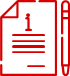 7. MODIFICHE ALL’INFORMATIVAIl titolare potrebbe cambiare, modificare, aggiungere o rimuovere qualsiasi parte della presente Informativa sulla privacy. Al fine di facilitare la verifica di eventuali cambiamenti, l'informativa conterrà l'indicazione della data di aggiornamento dell'informativa stessa.Data di aggiornamento: ________________ ***FINALITÀ DEL TRATTAMENTO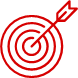 BASE GIURIDICA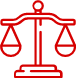 PERIODO CONSERVAZIONE DATI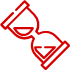  NATURA DEL CONFERIMENTO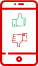 Navigazione sul presente sito web. I dati necessari per la fruizione dei servizi web, vengono anche trattati allo scopo di:•ottenere informazioni statistiche sull'uso dei servizi (pagine più visitate, numero di visitatori per fascia oraria o giornaliera, aree geografiche di provenienza, ecc.);•controllare il corretto funzionamento dei servizi offerti.Il trattamento è necessario per il perseguimento del legittimo interesse del titolare del trattamento o di terzi, a condizione che non prevalgano gli interessi o i diritti e le libertà fondamentali dell’interessato che richiedono la protezione dei dati personali, tenuto conto delle ragionevoli aspettative nutrite dall’interessato e le attività strettamente necessarie al funzionamento del sito e alla navigazione stessa.(Art. 6, par. 1 lett. f e C47 del GDPR)Agli interessati è garantita la possibilità di ottenere, su richiesta, informazioni sul test di bilanciamento effettuato.La conservazione dei dati di navigazione avverrà fino alla durata della sessione di navigazione. Il conferimento dei dati è necessario per la navigazione sul sito web.Utilizzo di cookies e tecnologie equiparabili.Si veda la cookies policy nel footer del sito.Per i cookies e tecnologie equiparabili non tecnici necessari, il trattamento è basato sul consenso al trattamento dei dati personali (art. 6 par. 1 lett. a e C42, C43 del GDPR).Il consenso viene prestato attraverso il banner e la cookie policy del sito.Si veda la cookies policy nel footer del sito.Si veda la cookies policy nel footer del sito.FINALITÀ DEL TRATTAMENTOBASE GIURIDICAPERIODO CONSERVAZIONE DATI NATURA DEL CONFERIMENTOA) CONTATTI, invio richieste di contatto, informazioni.Il trattamento è necessario all'esecuzione di un contratto di cui l'interessato è parte o all'esecuzione di misure precontrattuali adottate su richiesta dello stesso (C44).Art. 6 par. 1 lett. b) del GDPR.Massimo 12 mesi.Il conferimento è necessario.Il mancato conferimento dei dati necessari comporterà l’impossibilità di essere contattato e ricevere informazioni.B) GESTIONE DELLE SUE RICHIESTE e richieste di altri interessati, ai sensi degli artt. 15 e ss. del GDPR (diritti dell’interessato).Il trattamento è necessario per adempiere un obbligo legale al quale è soggetto il titolare del trattamento (C45).Art. 6 par. 1 lett. c) del GDPR.5 anni dalla chiusura della richiesta, salvo contenziosi.Il conferimento dei dati personali è obbligatorio, in quanto indispensabile per poter dare esecuzione agli obblighi di Legge.